דף הרשמה קורס עוזרי מדריכים – 15-18/4/2024יש למלא, לחתום בתחתית הדף ולשלוח ל-מייל office@afikimdogs.co.il או לפקס 04-6751764פרטי הנרשם: שם:					   בן / בת     תאריך לידה:				כתובת:												טלפון:					   פלאפון:					        	  	Email:												מספר הקייטנות בהן השתתפתי:    זאת הראשונה   /   שנייה   /   שלישית   /    הפסקנו לספור(הקף)אני מצהיר בזאת כי:1.לא ידוע לי על מגבלות בריאותיות המונעות מבני/מבתי להשתתף בפעילות הנערכת בקורס.2.יש לבני/לבתי מגבלות בריאותיות המונעות השתתפות מלאה/חלקית בפעילות הנדרשת בקורס: פעילות גופנית: 												טיולים:						פעילות אחרת: 						תיאור המגבלה:											מצורף אישור רפואי שניתן ע"י					לתקופה של				3.יש לבני/לבתי מגבלה בריאותית כרונית (כגון אסטמה, סוכרת נעורים, אפילפסיה וכד') מצורף אישור רפואי שניתן ע"י						לתקופה של				4.בני/בתי מקבל/ת את הטיפול התרופתי הזה: סוג התרופה:						תיאור אופן הטיפול:										5.בני/בתי נעזר/ת בכוחות עצמו/עצמה בציוד הרפואי הבא (משאף, ערכת זריקות, ערכת טיפול וכו')6.האם קיימת רגישות מיוחדת לתרופות / מזון?							7. במידה וקיים קושי למידה מאובחן או לא יש לעדכן במסמך זה ולהוסיף מכתב אישי של ההורה.______													יש להביא תרופות נדרשות, וחובה לעדכן חבר/ת בקופ"ח:				ת.ז של הילד/ה  			      	  		בעמק הירדן ישנה מרפאה של קופ"ח כללית, ובטבריה מכבי ומאוחדת. בקייטנה יש חובש צמוד.עלות הקורס: 1800 ₪  הסעות:תשלום: מצורף תשלום ע"ס: 		תעודת זהות: 			 מס' תשלומים:		     	מס' אשראי:						 3 ספרות 	    תוקף:   _	/	דמי ביטול: במקרה של ביטול השתתפות:עד 10 ימים לפני מועד תחילת הקורס: החזר מלא בקיזוז עמלת חברת האשראי + 80 ₪ דמי טיפול.עד 3 ימים לפני מועד תחילת הקורס: החזר בקיזוז 200 ₪.אין אחריות על אובדן ציוד ורכוש של הילד/ה (נא לא לשלוח חפצי ערך)ההורה מאשר/ת השתתפות הילד/ה בפעילות מחוץ לשטח הקיבוץ.אני מאשר/ת העלאת תמונות ילדי שצולמו בפעילויות לאינטרנט.בחתימתי אני מאשר כי האינפורמציה הרפואית הועברה במלואה -תאריך			שם ההורים			   , חתימת ההורים			   במידה וילדי יזדקק לטיפול רפואי בקופ"ח יהיה עלי להסדיר את הנושא  מול קופת החולים של המשפחה.הסעות כיוון אחד: מת"א 95 ₪          – כן / לא M הדרך 95 ₪      – כן / לאצומת אלונים 95 ₪ – כן / לאהסעות הלוך ושוב: מת"א 190 ₪          – כן / לא M הדרך 190 ₪      – כן / לאצומת אלונים 190 ₪ – כן / לא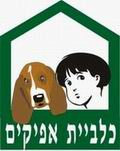 